上海世外附属海口幼儿园应聘报名表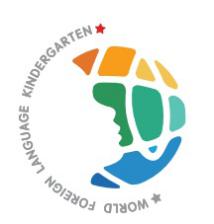                               应聘职位：           本人对简历中所述信息保证真实有效基本情况姓名性别近期免冠照片近期免冠照片基本情况出生日月民族近期免冠照片近期免冠照片基本情况籍贯现居住城市近期免冠照片近期免冠照片基本情况教师资格证书普通话等级近期免冠照片近期免冠照片基本情况职称职称取得日期近期免冠照片近期免冠照片基本情况政治面貌身份证基本情况专业特长兴趣爱好健康状况健康状况健康状况联系方式手机邮箱邮箱邮箱联系方式住址教育经历起始日期学校及专业学校及专业学校及专业学校及专业获得学历/证书/奖励获得学历/证书/奖励获得学历/证书/奖励获得学历/证书/奖励获得学历/证书/奖励教育经历教育经历教育经历工作经历起始日期单位名称单位名称单位名称岗位及职务岗位及职务岗位及职务离职原因离职原因离职原因工作经历工作经历工作经历荣誉获奖情况其他证书自我评价